Blueberry Smoothie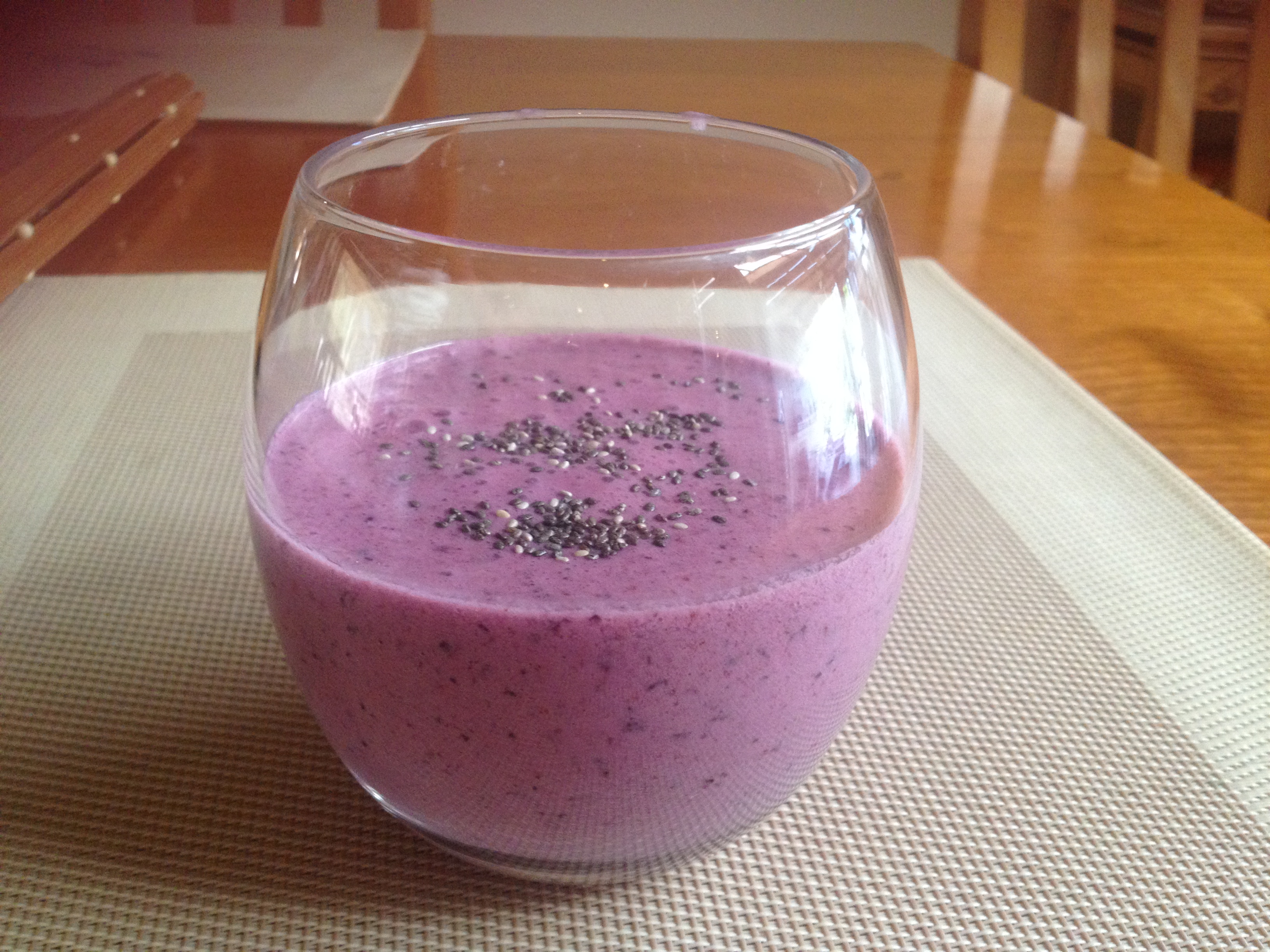 Serves 1Ingredients1 cup frozen blueberries1 tablespoon plain yoghurt1 tablespoon honeyChia seeds (optional)MethodPlace all ingredients in a blenderSprinkle a small amount of chia seeds on top 